ContentsContents	3Analysis of young people in full-time education and employment	4Analysis of young people in full-time education and employmentBIS regularly conducts internal analysis of the Labour Force Survey (LFS). Using the Q2 2014 release, along with the Office for National Statistics (ONS) LFS micro-data, levels are investigated of young people who are full-time students and in employment. Results follow:In 2014 Q2 there were 233,000 16-17 year olds and 601,000 18-24 year olds in full-time education and employment.The number of young people in full-time education who are also employed aged 16-17 has been declining since 2002. From 2006 the number of 18-24 year olds in full-time education and employment has been steady at around 600,000. The proportion of 16-17 year old individuals in full-time education and employment has fallen from 30.4% in 1998 Q3 to 15.5% in 2014 Q2. Over this same period the proportion of full-time students aged 18-24 in employment has been consistently around 10% to 11%. Around two fifths (41%) of young people in full-time education and employment are men.Source: ONS Labour Force Survey, seasonally adjusted data
Around half of young people in full-time education and employment worked on a Saturday when interviewed in the Labour Force Survey in 2014 Q2. Just over a third of young people in full-time education and employment worked on a Sunday when interviewed in the Labour Force Survey in 2014 Q2. Average actual total hours worked for full-time students in employment aged 16-17 was 8.8 hours per week compared to 14.7 hours per week for 18-24 year olds in 2014 Q2.  Source: ONS Labour Force Survey micro-dataAnnex A: Chart data  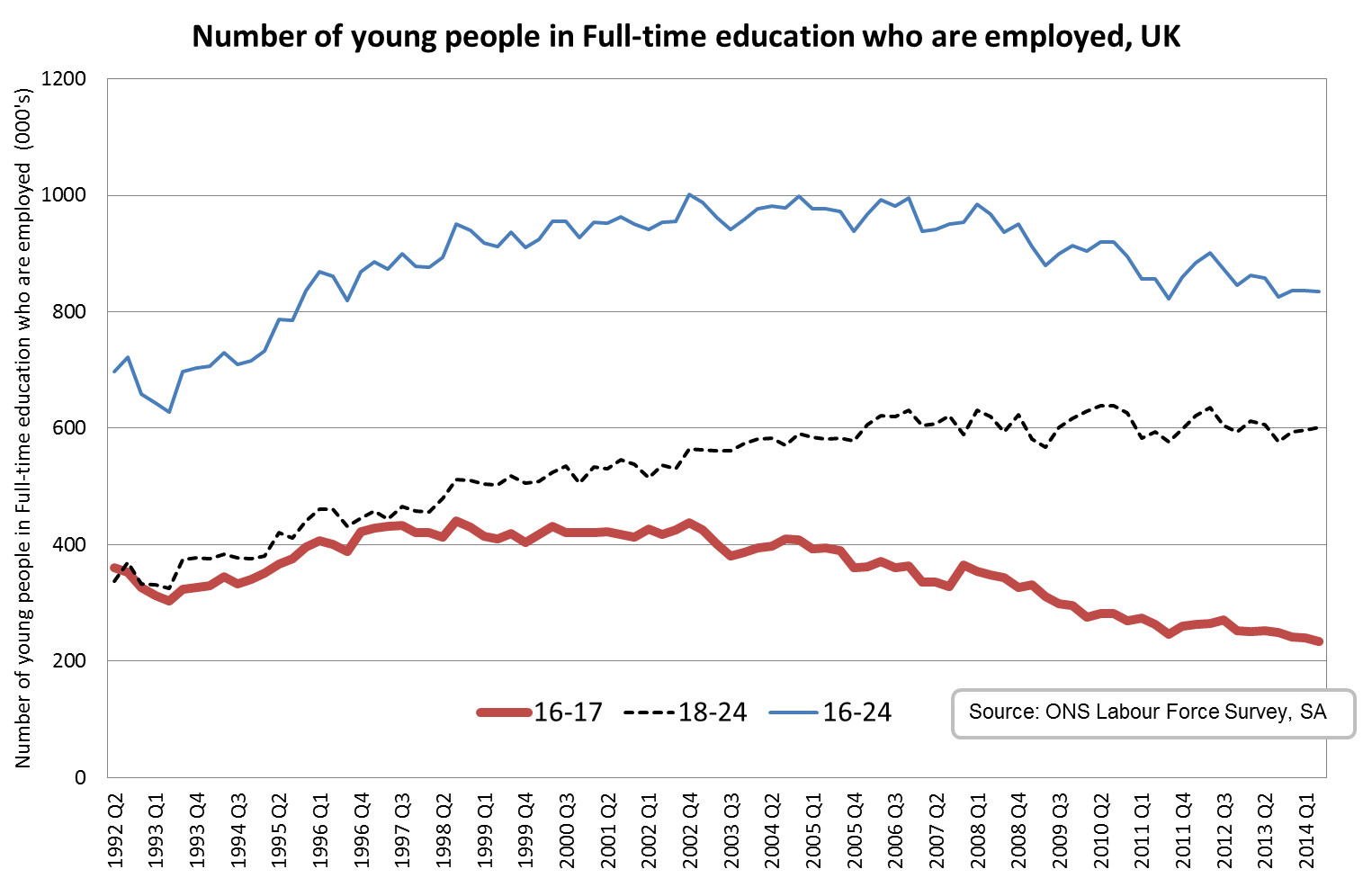 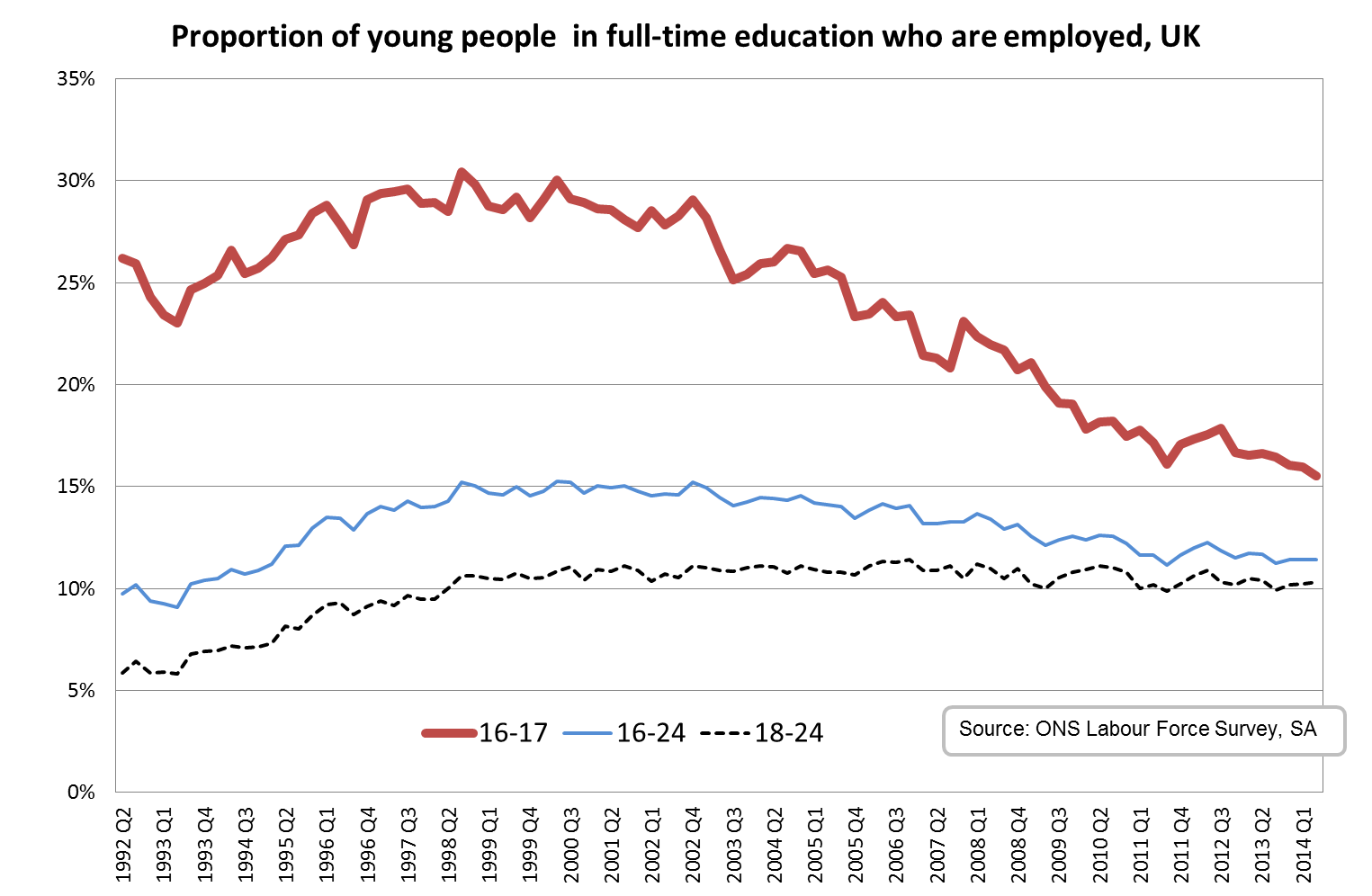 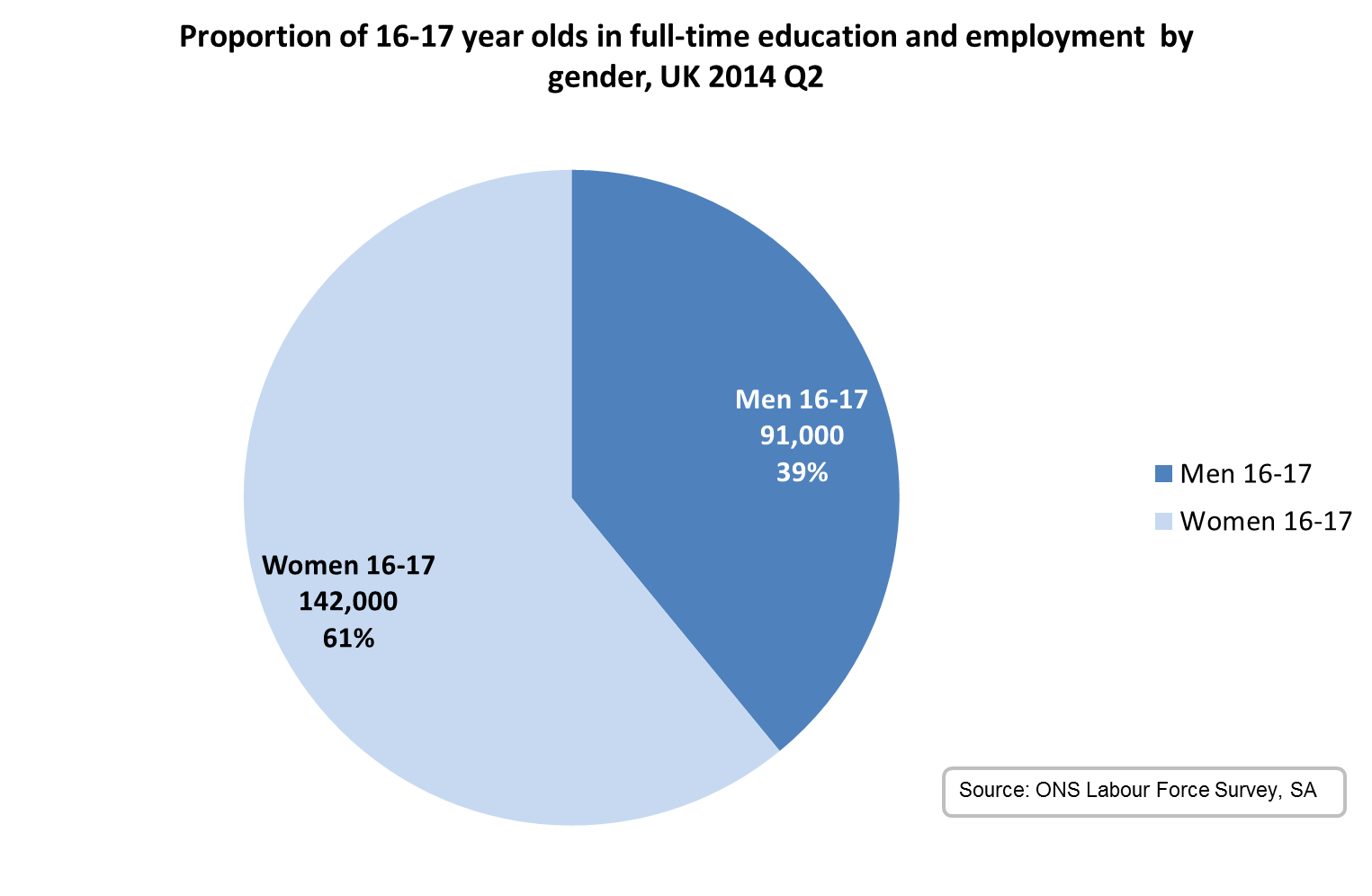 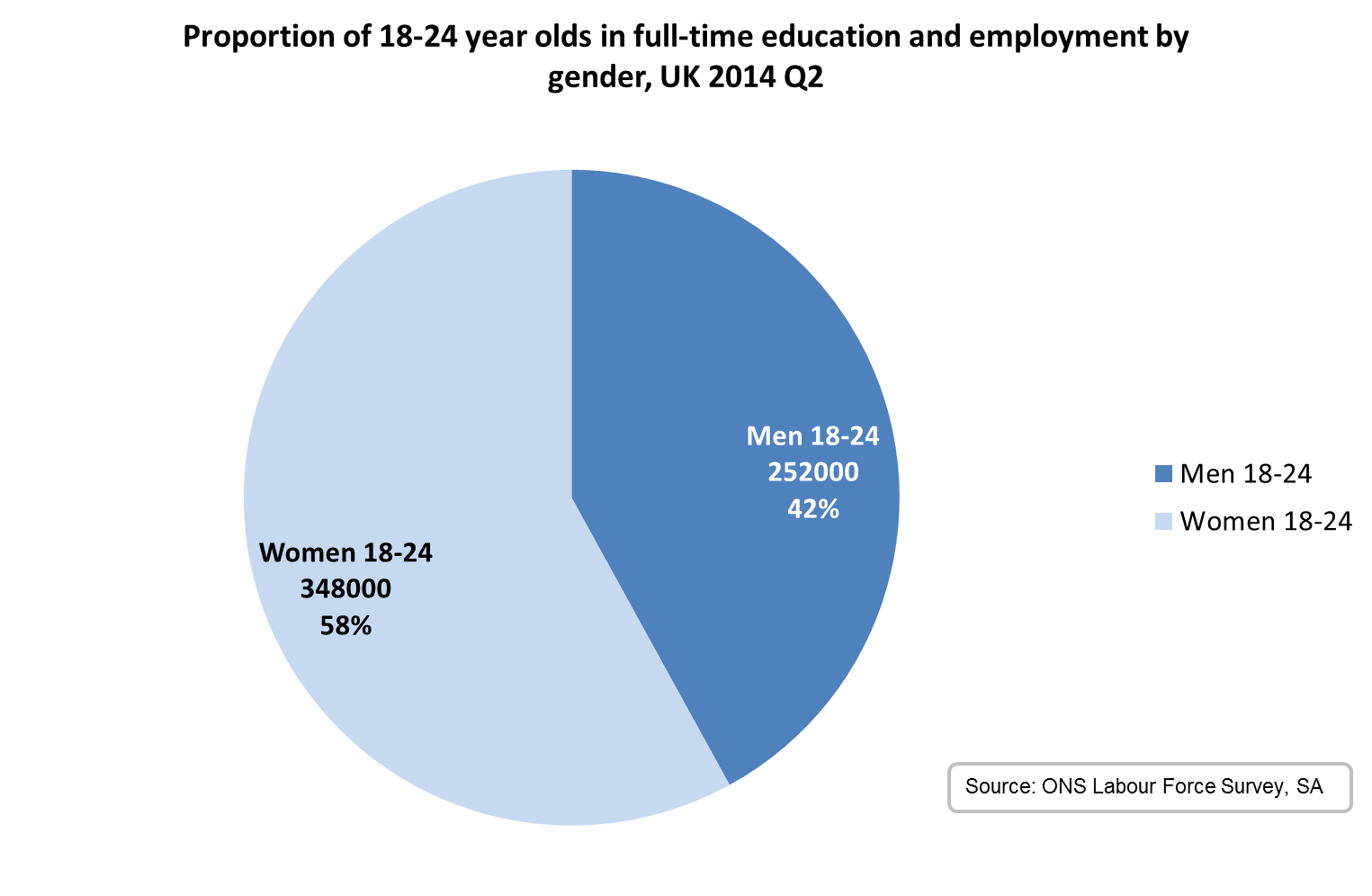 Annex B: Data tables Number and proportion of those aged 16-17 in full-time education who are employed, UK (Q2 1992-2014)Source: ONS Labour Force Survey, seasonally adjusted dataNumber and proportion of those aged 18-24 in full-time education who are employed, UK (Q2 1992-2014)Source: ONS Labour Force Survey, seasonally adjusted data© Crown copyright 2014You may re-use this information (not including logos) free of charge in any format or medium, under the terms of the Open Government Licence. Visit www.nationalarchives.gov.uk/doc/open-government-licence, write to the Information Policy Team, The National Archives, Kew, London TW9 4DU, or email: psi@nationalarchives.gsi.gov.uk.This publication available from www.gov.uk/bis Any enquiries regarding this publication should be sent to:Department for Business, Innovation and Skills1 Victoria StreetLondon SW1H 0ETTel: 020 7215 5000If you require this publication in an alternative format, email enquiries@bis.gsi.gov.uk, or call 020 7215 5000.BIS/14/???
Analysis of young people in full-time education and employmentOctober 2014UK 16-17NumberProportion1992 Q2360,00026.2%1993 Q2303,00023.0%1994 Q2345,00026.6%1995 Q2367,00027.1%1996 Q2400,00027.9%1997 Q2431,00029.5%1998 Q2413,00028.5%1999 Q2410,00028.6%2000 Q2431,00030.0%2001 Q2422,00028.6%2002 Q2418,00027.8%2003 Q2401,00026.6%2004 Q2398,00026.0%2005 Q2395,00025.6%2006 Q2371,00024.1%2007 Q2335,00021.3%2008 Q2348,00022.0%2009 Q2311,00019.9%2010 Q2281,00018.2%2011 Q2263,00017.2%2012 Q2265,00017.5%2013 Q2252,00016.6%2014 Q2233,00015.5%UK 18-24NumberProportion1992 Q2337,0005.8%1993 Q2324,0005.8%1994 Q2384,0007.2%1995 Q2420,0008.1%1996 Q2461,0009.3%1997 Q2443,0009.1%1998 Q2480,00010.0%1999 Q2502,00010.4%2000 Q2524,00010.8%2001 Q2530,00010.8%2002 Q2536,00010.7%2003 Q2561,00010.9%2004 Q2583,00011.1%2005 Q2582,00010.8%2006 Q2621,00011.3%2007 Q2607,00010.9%2008 Q2620,00011.0%2009 Q2568,00010.0%2010 Q2639,00011.1%2011 Q2594,00010.2%2012 Q2636,00010.9%2013 Q2606,00010.4%2014 Q2601,00010.3%